DATE: 24/06/2016 at 9.00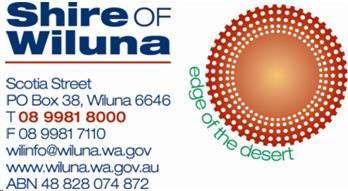 ROAD CONDITION REPORTThis report shall be updated on the change of any road conditions.Always Drive to Road Conditions – which can change.For further information please contact the Shire of Wiluna on (08) 9981 8000.Any information regarding the Goldfields Highway please contactMain Roads WA Goldfields-Esperance Regional Office on (08) 9080 1400.ROADLight Vehicles & Trucks4WD Only4WD OnlyCommentGoldfields Hwy (Wiluna / Meekatharra Rd)For any information please contactMain Roads WA Goldfields-Esperance Regional Office (08) 9080 1400For any information please contactMain Roads WA Goldfields-Esperance Regional Office (08) 9080 1400For any information please contactMain Roads WA Goldfields-Esperance Regional Office (08) 9080 1400For any information please contactMain Roads WA Goldfields-Esperance Regional Office (08) 9080 1400Yandil RoadCLOSEDCLOSED      CLOSEDWiluna North Road (North Rd/Neds Creek)OpenOpenOpenWith CautionJundee Road (Jundee Mine)OpenOpenOpenWith Caution Wongawol RoadOpenOpenOpenWith Caution Barwidgee Road (Bronzewing Mine)OpenOpenOpenWith Caution Wonganoo RoadOpenOpenOpenWith Caution Windidda RoadOpenOpenOpenWith Caution Prenti Downs RoadOpenOpenOpenWith Caution Carnegie RoadOpenOpenOpenWith Caution Gunbarrel HwyOpenOpenOpenWith Caution Carnegie - Glenayle RoadOpenOpenOpenWith Caution Sydney Heads RoadOpenOpenOpenWith Caution Granite Peak - Lake Violet RoadOpenOpenOpenWith Caution Yeelirrie Rd (Yeelirrie/Wiluna)CLOSEDCLOSEDCLOSEDYeelirrie / Meekatharra RoadCLOSED CLOSED CLOSED Sandstone - Wiluna Road (Ullula/Sandstone)OpenOpenOpenWith Caution